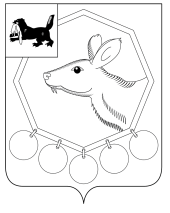 ДУМА Муниципального образования «Баяндаевский район» Иркутской областиРЕШЕНИЕот 22.04. 2016 годаО НОРМАТИВЕ ФОРМИРОВАНИЯ РАСХОДОВ НА ОПЛАТУ ТРУДА ПРЕДСЕДАТЕЛЯ ДУМЫ МО «БАЯНДАЕВСКИЙ РАЙОН» В соответствии с Законом Иркутской области от 17.12.2008 года № 122-ОЗ «О гарантиях осуществления полномочий депутата, члена выборного органа местного самоуправления, выборного должностного лица местного самоуправления в Иркутской области», постановлением Правительства Иркутской области от 27.11.2014 года №599-пп «Об установлении нормативов формирования расходов на оплату труда депутатов, выборных должностных лиц местного самоуправления, осуществляющих свои полномочия на постоянной основе, муниципальных служащих и содержание органов местного самоуправления муниципальных образований Иркутской области, руководствуясь статьями 27, 47 Устава МО «Баяндаевский район»,ДУМА РЕШИЛА:Установить следующий порядок оплаты труда председателя Думы МО «Баяндаевский район» с учетом порядка определения должностного оклада и формирования расходов на оплату труда, установленных в соответствии с нормативами формирования расходов на оплату труда выборных должностных лиц местного самоуправления, утвержденными Правительством Иркутской области:Для расчета норматива формирования расходов на оплату труда председателя Думы МО «Баяндаевский район» исходить из должностного оклада муниципального служащего, замещающего низшую должность (3565 рублей);Ежемесячное денежное поощрение установить в размере 4,13 месячного вознаграждения;Установить выплату районного коэффициента и процентной надбавки за работу в южных районах Иркутской области, установленные в соответствии с федеральным и областным законодательством. С 1 января 2016 года считать утратившим силу Решение Думы МО «Баяндаевский район» от 20.12.2012 № 32/3 «О направлении нормативов формирования расходов на оплату труда председателя Думы МО «Баяндаевский район».Настоящее решение вступает в силу после официального опубликования и распространяет свое действие с 1 января 2016 года.4. Настоящее решение подлежит опубликованию в газете «Заря» и размещению на официальном сайте МО «Баяндаевский район» в информационно-телекоммуникационной сети «Интернет».Председатель Думы муниципального образования «Баяндаевский район»В.И. Здышов Мэр муниципального образования«Баяндаевский район»А.П. Табинаевс. Баяндай«22» апреля 2016 год № 13/3